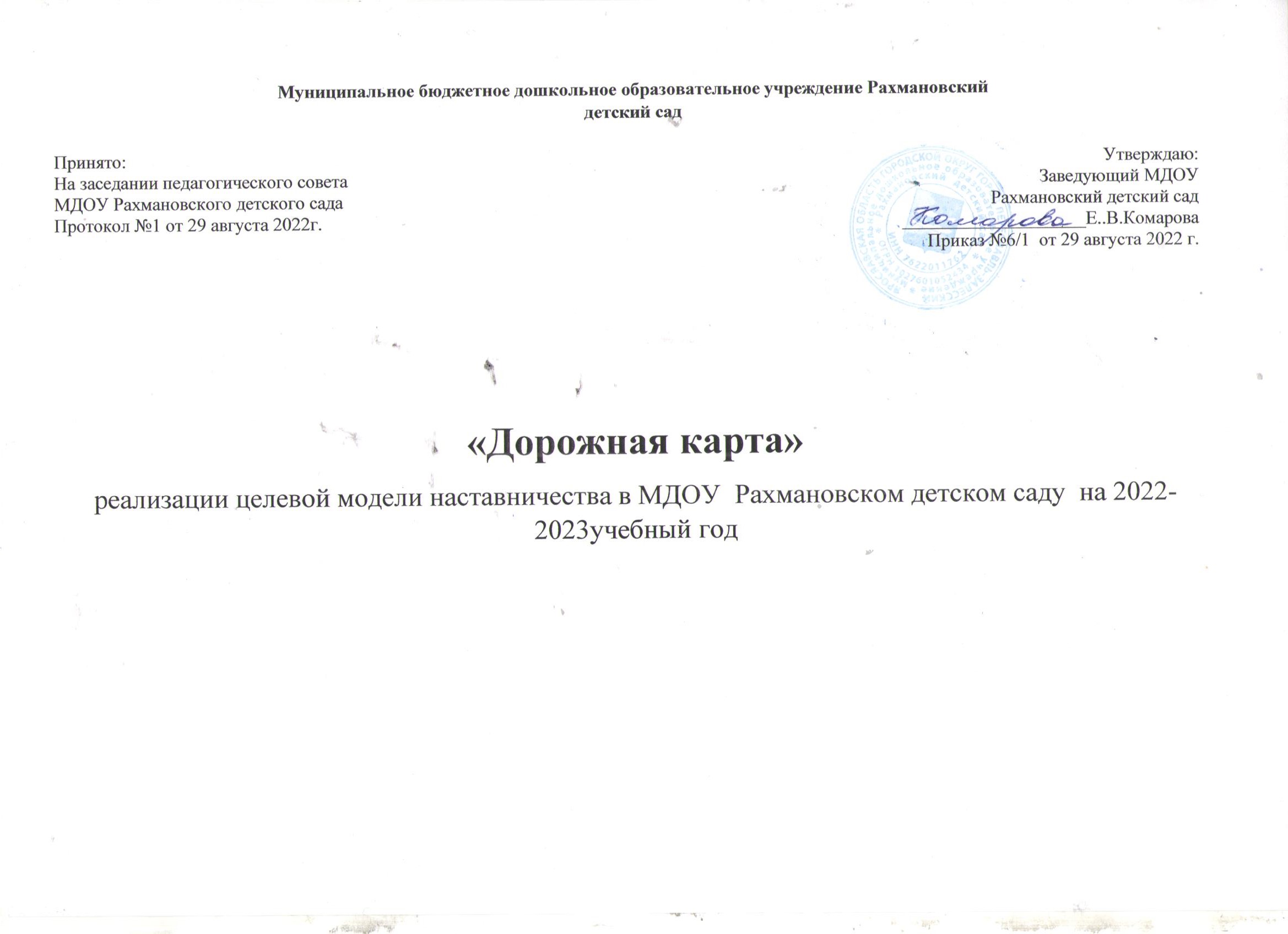 Наименование этапаМероприятияСодержание деятельностиСрокиОтветственныеПодготовка нормативной базы реализации целевой модели наставничества в ДОУ.Выбор форм и программ наставничества исходя из потребностей.1. Разработка и утверждение Положения о наставничестве2. Разработка и утверждение Целевой модели наставничества3. Разработка и утверждение «дорожной карты»	внедрения	системы наставничества4.Назначение	куратора	внедрения Целевой модели наставничества (издание приказа). .5. Издание приказа «Внедрение целевой модели наставничества»1.Проведение	мониторинга	по выявлению предварительных запросов от потенциальных          наставляемых          и заинтересованных       в	наставничестве сотрудников ДОУ.2.	Проведение	административного совещания	по     вопросам	реализации целевой модели наставничества. Выбор форм и программ наставничества.август2022г.Смахтина С.А. заведующий ДОУИнформирование педагогов возможностях и целях целевой модели наставничества .Проведение педагогического совета.сентябрь 2022г.Комарова  Е.В.Заведующий МДОУ2.Формирование	базынаставляемых.Сбор данных о наставляемых1. Проведение анкетирования среди педагогов, желающих принять участие в программе наставничества.2. Сбор дополнительной информации озапросах наставляемых педагогов из личных дел, анализа методической работы..сентябрь2022Комарова Е.ВЗаведующий МДОУ2.Формирование	базынаставляемых.Формирование базы наставляемыхФормирование базы данных наставляемых из числа педагогов.сентябрь 2022Комарова Е.ВЗаведующий МДОУ3.Формирование	базынаставниковСбор данных о наставниках1.Проведение	  анкетирования	среди потенциальных наставников, желающих принять	участие	в	программе наставничества.2. Сбор согласий на сбор и обработкуперсональных данных.3. Проведение мероприятия (круглый стол) для информирования и вовлечения потенциальных наставников.сентябрь 2022Комарова Е.ВЗаведующий МДОУ3.Формирование	базынаставниковФормирование базы наставниковФормирование базы данных наставников из числа педагогов.сентябрь 2022Комарова Е.ВЗаведующий МДОУ4.Отбор	и	обучениеВыявление наставников, входящих в базу потенциальныхПровести анализ базы наставников и выбрать подходящих для конкретной программы.сентябрь 2022Комарова Е.ВЗаведующий МДОУнаставниковнаставниковсентябрь 2022Комарова Е.ВЗаведующий МДОУнаставниковОбучение наставников для работы с наставляемымиПодготовить методические материалы для сопровождения	наставнической деятельности.Провести обучение наставников в форме консультаций и практикумов .сентябрь 2022Комарова Е.ВЗаведующий МДОУ5.Формированиенаставническихпар/группОтбор наставников и наставляемых1.Анализ	заполненных	анкет потенциальных            наставников            и сопоставление      данных	с      анкетами наставляемых.2.Организация	групповой	встречи наставников и наставляемых.3. Проведение анкетирования на предмет предпочитаемого наставника/наставляемого	после завершения групповой встречи.4. Анализ анкет групповой встречи и соединение наставников и наставляемых в пары/ группы.Сентябрь  2022Комарова Е.ВЗаведующий МДОУ5.Формированиенаставническихпар/группЗакрепление наставнических пар.1.Издание	приказа	«Овнедрении целевой	моделинаставничества»	с указанием       педагогов-наставников	и наставляемых педагогов.2. Составление планов индивидуального развития наставляемых, индивидуальные траектории обучения.Сентябрь  2022Комарова Е.ВЗаведующий МДОКомарова Е.В6.Организация	иосуществлениеработынаставническихпар/группОрганизация комплекса последовательных встреч наставников и наставляемых1. Проведение первой, организационной, встречи наставника и наставляемого.2. Проведение второй, пробной рабочей, встречи наставника и наставляемого.3.Проведение	встречи-планирования рабочего процесса в рамках программы наставничества	с	наставником	и наставляемым.Сентябрь  2022НаставникиЗаведующий МДОКомарова Е.В4. Регулярные встречи наставника и наставляемого.	5.	Проведение заключительной встречи наставника и наставляемого.Осуществление текущего контроля достижения планируемых результатов наставникамиАнкетирование. Форматы анкет обратной связи для промежуточной оценкиЯнварь 2023г.Заведующий МДОКомарова Е.В7.Завершение реализации программы наставничестваОтчеты по итогам наставнической программы1. Приказ	о поощрении	участников наставнической деятельности.2. Благодарственные письма партнерам. 3.Издание	приказа	«О проведенииитогового	мероприятия	в	рамках реализации              целевой              модели наставничества»Апрель-май 2023г.Заведующий МДОУ Комарова Е.В7.Завершение реализации программы наставничестваМотивация и поощрения наставников4. Публикация результатов программы наставничества, лучших наставников, информации на сайтах ДОУ